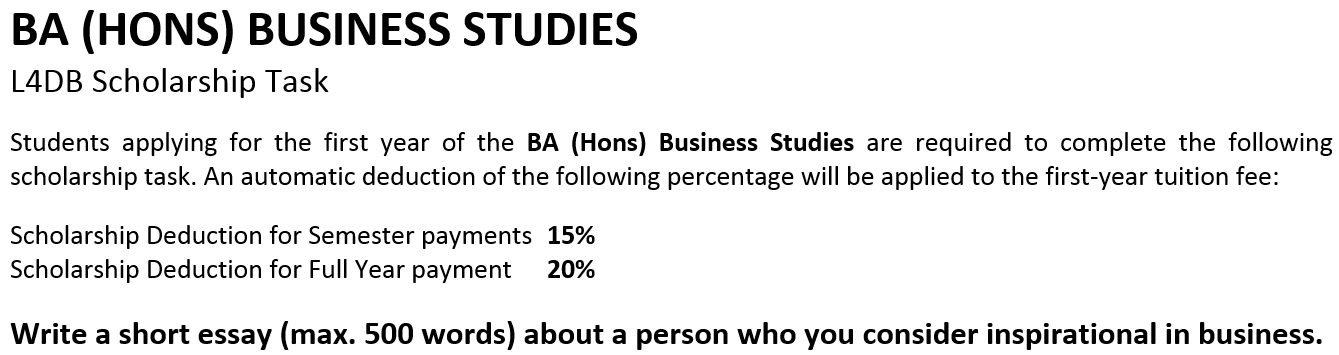 Name Family name 